Early Years Development & Childcare Partnership             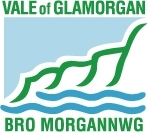 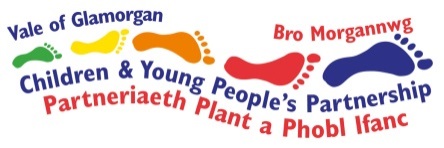 Sustainability Grant for registered childcare providersFunding Application Form 2016/17  Playgroups, Cylch Meithrin, Crèche and Day Care 1 Details of setting Contact Name:………………………………………………………2. Premises   Are the premises owned/rented?     	Owned  	Rented  If premises are leased or rented, you must ensure that they are available for the grant-funded period.When was your setting established? Month:…………………… Year:………………									3. Registration Details.Please provide the following details     N.B.  We may ask to see a copy of your registration certificate and/or last inspection report.4. Is your setting a member of an umbrella organisation?5. Financial Details - IMPORTANT You are required as part of your application to submit a copy of your last available accounts and bank statement. N.B. Applications received without accounts and bank statement, will not be considered	Previous years applied for a Sustainability Grant (delete as appropriate)(b)  Please tell us about any other grant/funding/fundraising you received during 2015/16? E.g.  Out of School Childcare Grant, Local Authority Grant, Children in Need etc.Due to a reduction in the amount of funding available, organisations that have received funding via the EYDCP regularly may be deemed ineligible.StaffingIn order for the panel to assess the necessity for a grant, we require information regarding ALL current staff (on payroll) and costs associated within your setting?6. What days and times does your setting operate?7. ChargesHow much do you charge for your service? (Please complete boxes where applicable)8. Finances - What is being applied for? N.B. You will need to supply the settings last 3 bank statements with your application.9. Why is the grant needed?  Please provide supporting information.10. Child Protection12.   Declarations and signatures by person completing the application:I/we declare thatThe information on this form is accurateThe documents enclosed with this application are authentic copies of the originalsI/we have the power to accept a grant under your conditions and repay the grant if I/we do not keep to the conditionsI understand that if this application is successful the grant will be subject to terms and conditions.  These will be issued with the grant offer.Authorisation:This form must be signed by a person with the necessary authority within the organisation making the application, and be an original signatureMain Contact - Name…………………………………………………………………………Organisation………………………………………………Position…………………………Signed…………………………………………     Date ……../……./…….13. Your Checklist:	The form is complete		[  ] 	Last 3 Bank Statement enclosed		[  ]	The form is signed		[  ]	Annual Accounts included    		[  ]					Please send completed application forms to:	Debbie MauleWestern Vale ICCStation RdLlantwit MajorCF61 1ST	Telephone: 	01446 793030Closing Date: 12 noon on Friday 10th June 2016N.B. applications received after this time and date will not be consideredNumber of children on registration certificate.Please provide CSSIW registration numberDate of last inspectionApprox. number of children attending each sessionNumber of qualified staff employed each sessionNumber of unqualified staff employed each sessionPlease tick  Providers Association  ( PPA)Mudiad Meithrin (MM)National Day Nurseries AssociationOther: Please state:Amount applied forAmount awarded2014/152015/16YearName of grantAmount applied forAmount awardedGrant 1Grant 2StaffHourly rate of pay per hourHours worked per weekWeeks per annum paid forTotal paid per annum (inc tax, NI, holiday pay etc. if applicable)For e.g. LeaderOR4 x childcare workers£9.50£6.9518hrs p w37hrs p w3952Total expenditureTotal expenditureTotal expenditureTotal expenditure£DayMorningMorningMorningMorningAfternoonAfternoonAfternoonAfternoonMondayFromToFromToTuesdayFromToFromToWednesdayFromToFromToThursdayFromToFromToFridayFromToFromToSaturdayFromToFromToSundayFromToFromToAM - £PM - £Per Week - £Per term £Holidays £Per day - £Discounts £Discounts £Discounts £StaffHourly RateHoursTotal CostContribution RequestedRent££Utilities – Electric, gas£Membership & Insurance£Quality Assurance £Total Amount requested£11. If you were unsuccessful in being awarded a grant, how would this impact on your setting?Office use onlyOffice use onlyOffice use onlyOffice use onlyDate Application returnedForm signedAccounts enclosedApproved/RejectedAmount awardedAppraised by: